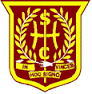 Head Teacher Update November 7th 2016Validated Self Improvement Visit 1st and 2nd of DecemberHealth Week – Very successful and very well supported by local businesses.Playground Development- bid to ‘Awards for All’ about to go in. Scotplay will complete the work if successful.Issue with SPS over planned benches/planters.Capacity Review with Assets Manager, Chris Flannagan. We are currently working under the maximum numbers (working capacity 405, planning capacity 434). School Shows 12th and 13th of December.